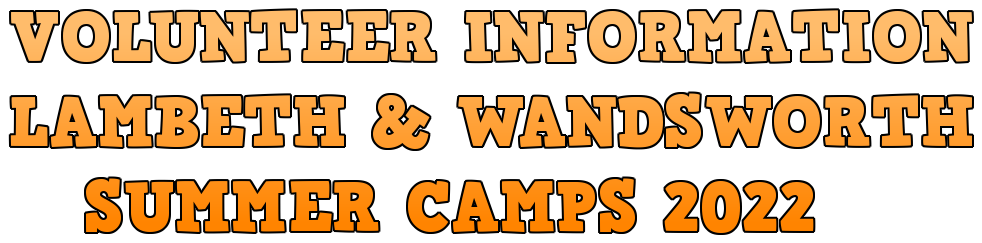 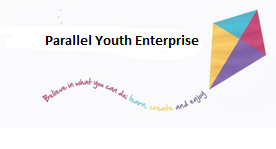 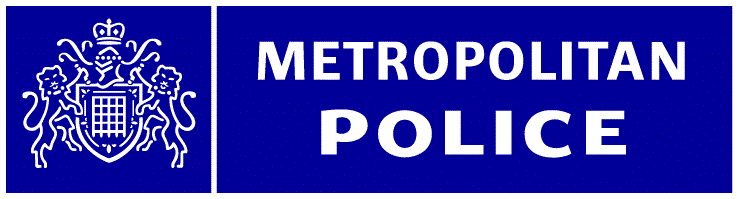                                                       The organisation that you are volunteering to help.    The Parallel Youth Enterprise is a registered charity who works in partnership with Lambeth and Wandsworth Police and other agencies to undertake tackling the issues of crime diversion, deprivation, and poverty by providing crime diversionary initiatives and activities for 9 to 16 year old young people.WILL I NEED A DBS (Disclosure and Barring Services) Check?YES. All staff and volunteers must have had a DBS check. Advice and guidance is at hand if you do not have one.Will help be at hand if I have a problem?Volunteers play a vital role in the summer camps, and we want them to feel comfortable. The Projects have in place a procedure should a volunteer wish to raise an issue or have a problem. The project manager is there for you.Are there policies and insurance in place?We have in place a Safeguarding Policy, Health & Safety Guidelines, and an Equal Opportunity Policy. All those who work on the projects are covered by public liability insurance provided.Do I get any expenses reimbursed?Fares are reimbursed on production of a ticket or other proof of payment. You will receive a form to claim expenses.Do the Summer Camps have a website?Yes.	www.lambethsummercamps.org www.parallelyouthenterprise.com  www.wandsworthsummercamp.orgWe operate in accordance with the GDPR Regulations and the Data Protection Act. FULL DETAILS OF OUR ‘PRIVACY NOTICE’ CAN BE FOUND ON OUR WEBSITE www.parallelyouthenterprise.com OR BY CONTACTING lsptlspt1@gmail.comFor any further information please email lsptlspt1@gmail.com                                                          January 2022	